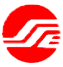 上海证券交易所 上市交易基金增加扩位证券简称市场参与者技术实施指南1.0版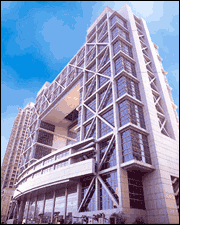 版本历史文档摘要本文档是上海证券交易所（以下简称“本所”）上市交易基金增加扩位证券简称的技术实施指南。特别申明：本指南为技术实施指南，所涉相关业务规定以本所业务规则为准。本指南根据本所相关规则、业务方案、公告通知制定。本所保留对本指南的解释与修改权。联系方式简介根据本所发布的《关于上海证券交易所上市交易基金增加扩位证券简称相关事项的通知》，上海证券交易所将针对本所上市交易的基金产品（包括：ETF、LOF、分级基金子基金）增加扩位证券简称，为此制定《上海证券交易所上市交易基金增加扩位证券简称市场参与者技术实施指南》，对市场参与者相关的技术实施提出建议。市场接口调整说明本次新增基金扩位证券简称不涉及接口变化，相关市场接口文件为第二版产品信息接口文件cpxx0201MMDD.txt、cpxx0202MMDD.txt ，对应接口规范说明为《IS101上海证券交易所竞价撮合平台市场参与者接口规格说明书》 。基金扩位证券简称将存放于第二版产品信息“中文证券名称（长）”字段，目前该字段内容同“中文证券名称（短）”，后续基金扩位简称正式上线后，该字段内容可能超过8个字节。市场端软件说明本次新增基金扩位证券简称相关业务涉及市场端软件相关信息如下：市场参与者技术实施建议市场参与者应根据《关于上交所上市交易基金增加扩位证券简称相关事项的通知》，在保证现有上交所股票、债券、基金、期权等各类业务正常运行的基础上，提供基金扩位证券简称的展示、搜索等功能。1） “中文证券名称（长）”为主用名称。建议交易及行情等大多数界面展示“中文证券名称（长）”。所有搜索功能应同时支持“中文证券名称（长）”和“中文证券名称（短）”的模糊搜索。2） 特殊标记如上市首日N，除权XR, 除息XD等，目前在“中文证券名称（长）”上暂未实现。建议展示中直接使用“中文证券名称（长）”即可，不做任何改动。如考虑到用户习惯，希望保留特殊标记，对于当日有特殊标记的基金，可从“中文证券名称（短）”中提取特殊标记加在“中文证券名称（长）”前面，形成新的“中文证券名称（长）”展示。不建议使用其他加工方式。相关技术文档本次新增基金扩位证券简称未涉及市场接口规格变化，相关技术文档无变更。本所最新技术文档详见上交所网站交易技术支持专区：IS101上海证券交易所竞价撮合平台市场参与者接口规格说明书IS111 上海证券交易所报盘软件错误代码表IS120 上海证券交易所行情网关BINARY数据接口规范IS120 上海证券交易所行情网关STEP数据接口规范版本号调整内容V1.0 20200212根据上交所发布的《关于上海证券交易所上市交易基金增加扩位证券简称相关事项的通知》制定技术服务QQ群： 　　298643611技术服务电话:  　 　4009003600(8:00-20:00)电子邮件：  　　    tech_support@sse.com.cn技术服务微信公众号：SSE-TechService 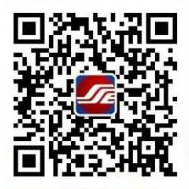 第二版产品信息接口文件cpxx0201MMDD.txt、cpxx0202MMDD.txt 第二版产品信息接口文件cpxx0201MMDD.txt、cpxx0202MMDD.txt 第二版产品信息接口文件cpxx0201MMDD.txt、cpxx0202MMDD.txt 第二版产品信息接口文件cpxx0201MMDD.txt、cpxx0202MMDD.txt 第二版产品信息接口文件cpxx0201MMDD.txt、cpxx0202MMDD.txt 序号字段名称描述类型说明4中文证券名称（短）中文证券名称（短）C8无变化32中文证券名称（长）中文证券名称（长）C32新增基金扩展证券简称软件功能软件名称版本备注行情接收软件易神系统行情接收客户端（EzSR）2014版+已有配置（包括期权接口扩容配置、综业FAST行情配置等）http://www.sse.com.cn/services/tradingservice/tradingtech/download/c/SSE_EzSR_2014.rarhttp://www.sse.com.cn/services/tradingservice/tradingtech/download/c/SSE_EzSR_Upgrade.ziphttp://www.sse.com.cn/services/tradingservice/tradingtech/download/c/SSE_EzSR_FAST_Upgrade_20190604.zip行情接收软件行情网关软件（MDGW）0.4.1版（推荐）0.3.8版http://www.sse.com.cn/services/tradingservice/tradingtech/download/c/SSE_MDGW_0.4.1.rarhttp://www.sse.com.cn/services/tradingservice/tradingtech/download/c/SSE_MDGW_0.3.8.rar